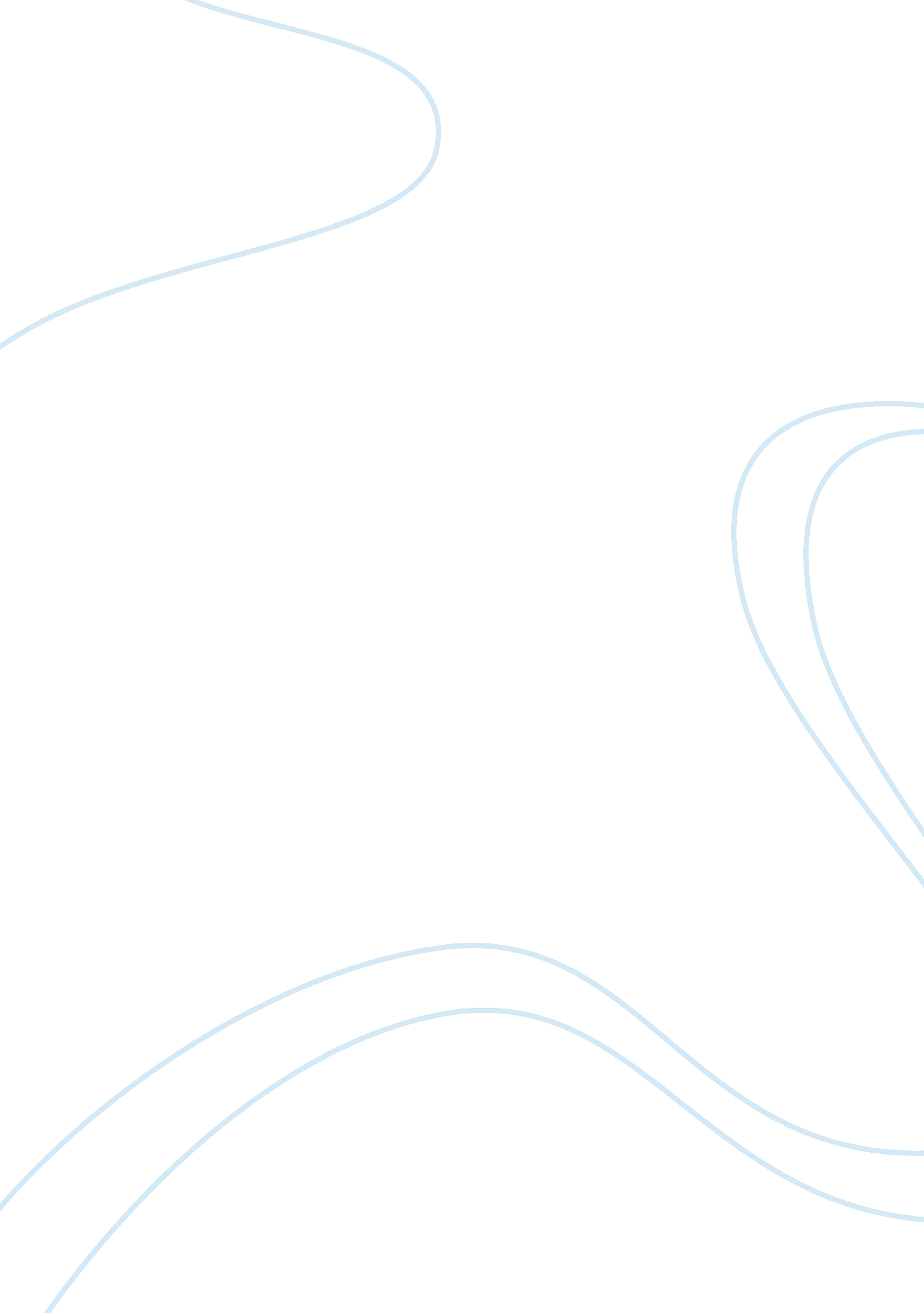 Cars demand and supply essay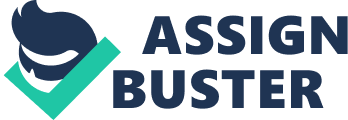 Economies express that product cost regulate where, how, when, and for whom products manufactured. Businesses will make any kind of goods marketed at a remunerative price and will decide which source of supply and support on the consideration of what amounts must be set to make use of them. Products manufactured for those consumers inclined to reimburse the cost of it. Presented the significance of price, knowing how important the prices determined. It is generally the supply and demand that will determine for what reason some high price, low price, cost increase, and other decrease. Everywhere when we go by land, it is imperative to a use a car or ride in a bus to arrive in our destination on time. Whether an automobile are brand-new or accustomed majority of people need a car to drive through their work or daily tasks. Vehicles are essential in most places of this nation and in other countries, making the automobile manufacturing business a worldwide moneymaking force. Potential reasons for variation in supply and demand for vehicles Car recalls: Toyota Company had substantial recalls of a numbers of models that generated serious accidents and fatality. The quantity of cars demand for that certain producer decreased and Toyota compelled to reconsider how to sell/market its products to rebuild the trust of its customers. As news broadcasts of Toyota’s multimillion vehicle recall, the National Highway Traffic Safety Administration (NHTSA) is witnessing an increase in driver dissatisfactions, including recent reports of injury and death [1].“ Since Jan. 27, NHTSA has received complaints of 13 more deaths and 10 injuries in U. S. crashes, since 2005, that allege sudden acceleration as the cause in Toyota vehicles,” chronicles the Detroit News. That brings to 34 the total number of deaths since 2000 allegedly related to unintended acceleration in Toyotas. ” “ In addition to the fatalities, federal regulators said 22 people reported injuries from unintended acceleration accidents involving Toyota vehicles, which ranged from cuts and bruises to a woman left in a coma,” appends the Los Angeles Times. Cost of gas: cost of gasoline changes and has increased within the past years to constantly expensive. The conflict among oil producing countries influence its price. Consumers will buy better gas mileage car when gas costs are expensive. Gasoline has less cost-elasticity because it is our necessity to use and own a vehicle, besides we can decide various cars fuel efficient and hybrid to balance the outcome of expensive gasoline cost. Period of time: The period in which we determine to purchase a vehicle can influence the cost. At the start of a model that will introduce for the following year the recently model car is in high demand, whereas model for the previous years is on sale. Government stimulus: the administration tender a bonus to consumers incline to buy fuel efficient cars, and hybrid power vehicles. Moving to green to protect environment, as they mention, is influencing the necessity for substitute fuel cars. Foreign political matter: when a particular nation that produces cars is in political unrest it would influence the need for their manufactured vehicles. Requisition for imports to other countries can decrease in these circumstances. Consumer financial trouble: when a community or individual is financially trouble because of the economy or other circumstances they are probably to keep using their old car or look for a substitute ways like riding public transportation. When a consumers certainly in financial problem their willingness and ability to purchase new vehicle reduces. In our present economic condition this is an element that actively contributes. There are alternatives for vehicles like public bus transportation, motorbike, and other ways suitable to our needs. There are numerous nations that the primary ways of transportation is to ride a bike. In the United States there where rare areas were vehicles are not the basic mode of transportation, which make car essential for most people. In major area, such as New York, marked by excellence from other states for its more than half of all residence do not own a car (Manhattan ‘ s non-ownership is even greater – approx. 75%; nationally, the value is eight percent [2]. In L. A. California the metropolis is so commonly using private cars, making buying cars is essential needs. Potential regard for vehicles is hard to understand. We obliged to use a vehicle. When demand of cars are high, usually followed by the higher demands in insurance, car garage, and parking lot. In every state, authority calls for drivers to purchase insurance for their car. Correspondingly in that condition, when demand of car increases it will follow the increases in demand of insurance. Likewise for parking lot and car garage, its demand is directly proportion to the car demands. The desire to own a car is not going to lower in the future time, neither will the necessity in any time be over. We induced and live a world that demands vehicles. The class of vehicle we decided to use will depend on our financial capacity. However, our necessity to possess one as everyone has not varied. 